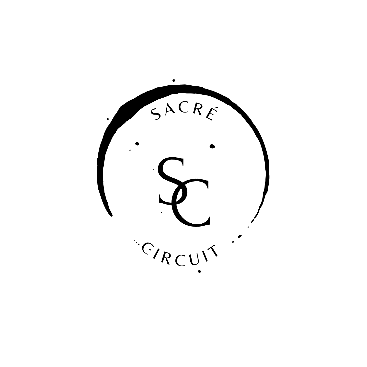 À la découverte de l’histoire cachée du Sacré Circuit.C’est un départ, embarquez-vous dans la quête de ce parcours méconnu, et partez à la découverte de joyaux insoupçonnés que recèlent les 7 lieux du Sacré circuit.L’itinéraire débute ici, au Sanctuaire Notre-Dame-du-Cap, ce sanctuaire marial est le deuxième plus important en Amérique du Nord. Prenez le temps de déambuler dans ce magnifique lieu, et de vous imprégner de la douceur des lieux. Dirigez-vous vers la majestueuse basilique et laissez-vous éblouir par toute sa splendeur. N’ayez pas peur, osez en franchir les portes et allez en explorer l’intérieur.Quel est l’animal sur l’autel dans la nef de la Basilique ? ____________________________________________Allez ensuite vers le petit sanctuaire, autrefois connu comme étant l’Église Sainte-Marie-Madeleine, qui est âgée de plus de 300 ans.En 1888, avec le prodige des yeux, à qui le Petit Sanctuaire a-t-il été dédié ?____________________________________________Après avoir fait le tour du petit sanctuaire, illuminé de ses cierges, dirigez-vous vers le pont des chapelets.Le temps doux de l’hiver ne permettant pas de traverser les pierres sur le fleuve pour la construction du Petit Sanctuaire, l’abbé Désilets demande aux paroissiens de réciter le chapelet. Un pont de glace se forme sur le fleuve, permettant alors la traversée des matériaux. En quelle année a eu lieu le prodige du pont des chapelets ? ____________________________________________Maintenant, empruntez la route 138 en direction est, le long du fleuve, et dirigez-vous vers l’Église de Champlain. À votre arrivée, prenez le temps d’admirer cet immeuble patrimonial, qui a été classé immeuble patrimonial exceptionnel en 2001 par le ministère de la Culture et des Communications. En quelle année le pape Jean-Paul II est-il passé par Champlain ?____________________________________________Ensuite, entrez dans le bâtiment, qui se trouve être la quatrième église de Champlain. Les quatre églises n’ayant jamais connu d’incendie, vous aurez la chance d’y voir plusieurs objets d’art parmi les plus anciens au Québec. Quel est le prénom du personnage créé pour la visite virtuelle de l’église de Champlain et quel est son titre ?____________________________________________Le périple ne s’arrête pas ici. Reprenez la route 138 vers l’est et cheminez jusqu’au Vieux presbytère de Batiscan. Après avoir admiré la devanture de ce presbytère ancestral, témoin du mode de vie de nos ancêtres, avancez-vous jusqu’à la porte de côté. Avant d’aller en visiter l’intérieur, prenez le temps de regarder autour de vous.À quoi servait le trou qui ressemble à un puits à souhait ?____________________________________________Ensuite, prenez le temps de visiter l’intérieur du presbytère et d’en explorer les moindres recoins.Comment se nomme l’exposition permanente du Vieux presbytère de Batiscan ?____________________________________________Finalement, explorez le terrain à l’arrière du presbytère, qui invite aux pique-niques et à la méditation. Avez-vous remarqué les pierres ?Quelle est l’explication derrière la disposition des pierres ?____________________________________________Il est temps de reprendre la route, toujours vers l’est et de se rendre jusqu’à l’Église Saint-François-Xavier de Batiscan. Un moment du Sacré-Cœur vous accueille sur le parterre avant, et l’église est un bijou d’architecture néo-gothique. En quelle année sainte a-t-on souligné à Batiscan le 250e anniversaire de l’apparition du Sacré-Cœur à sainte Marguerite Marie ?____________________________________________N’hésitez pas et entrez dans le bâtiment érigé par l’architecte Zéphirin Perreault en 1866.Quel est le nom de l’artiste qui a réalisé l’autel ancien exposé sur le côté de l’église de Batiscan ?____________________________________________Il est temps de reprendre la route, toujours vers l’est. Tout de suite après le pont de fer, vers le village de Sainte-Anne-de-la-Pérade, se trouve le calvaire Lacoursière.Par combien de clous est retenu le Christ en bois sculpté du calvaire ?____________________________________________Quelle phrase retrouve-t-on d’inscrite sur la croix au-dessus du Christ ?____________________________________________Il est temps de partir vers la dernière étape de votre périple sur le Sacré circuit ! Empruntez la route 138, toujours et encore vers l’est et rendez-vous à l’Église de Sainte-Anne-de-la-Pérade. Elle vous attend, majestueuse, avec ses clochers doubles de 33 mètres de hauteur. Ne vous laissez pas impressionner et avancer sur le parvis de cette église inspirée de Notre-Dame-de-Montréal.En quelle année John Jones Ross a-t-il été inhumé sous l’église de Sainte-Anne-de-la-Pérade ? Il a été premier ministre du Québec de 1884 à 1887.____________________________________________En entrant à l’intérieur de l’Église, vous serez charmé par son orgue, son chemin de croix et ses verrières. À l’église de Sainte-Anne-de-la-Pérade, les fenêtres des murs latéraux comptent combien de carreaux de verre (qu’ils soient carrés, rectangulaires, triangulaires ou ronds) ?____________________________________________Oserez-vous descendre à la rencontre des âmes qui ont été inhumées dans la crypte de Sainte-Anne-de-la-Pérade ? Écoutez attentivement le guide, quel homme politique, officier de milice et médecin a été inhumé dans cette crypte ?____________________________________________Merci d’avoir cheminé à la découverte du Sacré circuit. Les réponses aux questions sont disponibles sur la page web du Sacré circuit ici : https://tourismedeschenaux.ca/attraits-et-services/sacre-circuit/ 